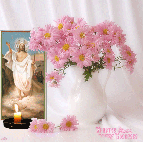 Пасхальные встречи(2011г)Цель:Изучение истории православных праздников.Формирование духовно-ценностных ориентиров современной молодёжи.Обратить внимание учащихся, что православные праздники, такие как Пасха, Рождество, являются составной частью соборного бытия православной семьи. Это традиции, на которых должна основываться каждая христианская семья.План работы:Пасха старинная (как её отмечали на Руси)Встреча с 5 классом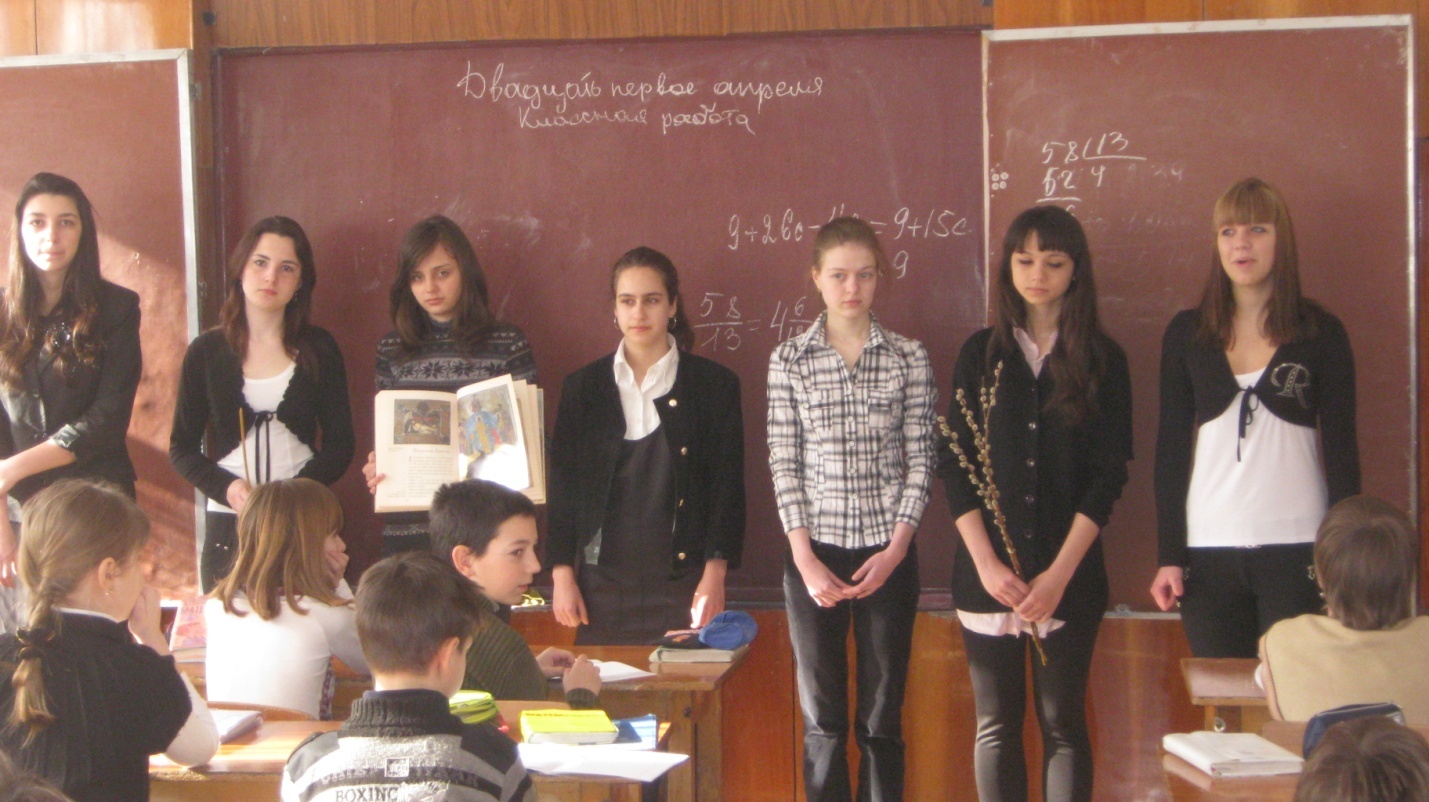     «И счастье я могу постигнуть на земле,И в небесах я вижу Бога…»Литературно-историческая композицияtФорма работыОтветственныеЧто необходимо8-00Пасха старинная(как её отмечали на Руси)10-А: Петрова А.Дмитриева Ю.Киселёва А.Рябинина Н.Стефанчук Е.дискмузыкамагнитофонпасхальный куличсвечи11-45Презентация«Пасхальные встречи обьединяют сердца»Селезнёва Е.И.Дмитриева Ю.Москалёв В.Древятников И.дискаппаратура13-45Литературно-историческая композиция «…И счастье я могу постигнуть на земле,И в небесах я вижу Бога…»10-А:Петрова А.Дмитриева Ю.Стефанчук Е.Рябинина Н.Жадаева Е.Шведкина М.Белова В.Зайцева Ю.Золотарь Д.Киселёва А.Подымова Д.8-е классы:КостяАндрейСущенко Ю.Марияаппаратурапрезентацияскатертьсвечи пасхальный куличветочки вербыВедущий        Сегодня мы расскажем как в старину отмечали наши предки на Руси Православной Светлый праздник Христова Воскресения (Пасху), которой предшествовали:- Страстная седмица (неделя)- Великий постА до них была Седмица сырная или , как её ещё называют, масленица – дни хороводов, когда пекли блины, праздник весёлый венчало который Прощённое воскресенье.Ведущий        Многие отдыхали и веселились в эту неделю масленицы, ведь впереди 40 дней строго поста.      Бог тебя простит, и я тебя прощаю, и ты меня прости!Как на масленой неделеМы блиночков захотели!Ой, блины, блины, блины,Вы блиночки мои!Наша старшая сестрицаПечь блины-то мастерица.Ой, блины, блины, блины,Вы, блиночки мои!На поднос она кладётИ на стол она несётОй, блины, блины, блины,Вы,блиночки мои!«Гости, будьте же здоровы,Вот блины мои готовы».Ой, блины, блины, Блины                       Вы, блиночки мои!               Все вместеВедущий         Масленица  подходила к концу. На седьмой день веселья наступало Прощёное воскресенье. В этот день люди прощали всех своих обидчиков, просили прощения друг у друга. Веселье затихало к 10 часам вечера, и город засыпал. Начинался Великий пост, который 40 дней учит нас тому, как мы можем приготовить себя к радости Воскресения Христова. Великий пост похож как бы на лестницу, идя по которой человек очищает своё тело постной пищей, а душу покаянием, исповедью, молитвой.Ведущий          Шли дни Великого поста. Наступал тёплый и ласковый день Благовещения, который отмечается в память явления ко Пресвятой Богородице Архангела Гавриила с радостной вестью (Благовещеньем) о том, что Господь избрал Её быть Матерью Спасителя мира.         В этот день взрослые как бы вновь становились детьми. Все они – и старики, и дети, выпускали птиц из неволи, и шумная стая, взвиваясь вверх, придавала всем прекрасное настроение.ВедущийВ чужбине свято наблюдаюРодной обычай старины:На волю птичку выпускаюПри светлом празднике весны.Я стал доступен утешенью;За что на Бога мне роптатьКогда хоть одному твореньюЯ мог свободу даровать!      А там наступал и день Входа Господня в Иерусалим…     Скоро Пасха…Ведущий        Вход Господень в Иерусалим, или Вербное Воскресенье, как этот праздник ещё по-другому называют, это последнее воскресенье перед Пасхой, в которое Церковь вспоминает, как ехал Иисус Христос в Иерусалим на простом ослике, и как торжественно его встречали люди криками «Осанна» ( что означает «Спаси», «Помилуй») и как они расстилали перед Ним на дороге, как ковры, свои верхние одежды, и как махали ветвями пальмы, которые у нас заменяют веточками вербы.       В православии –  после освещения в церкви веточками вербы символически били друг друга .Ведущий       И вот уже позади и Великий пост, и Страстная неделя, во время которой мы вспоминаем о последних земных днях Спасителя. Приближается день Светлого Христова Воскресения – Пасха.Опять зажёгся над землёю для новой жизни  новый деньЕщё чернеют чащи бора, ещё в тени его сырой,Как зеркала стоят озёра и дышат свежестью ночной.Ещё в сияющих долинах плывут туманы, но смотри…Уже горят на горных льдинах лучи огнистые зари!Ведущий        Пасха – наш самый большой праздник.В пасхальную ночь в церкви служится пасхальная заутреня. Говорят, что пасхальная ночь такая безмолвная и тихая, как ни одна другая ночь в году…      … Вот крестный ход идет вокруг церкви и подходит к закрытым дверям. В это время наступает полночь – час, когда мы празднуем Воскресение Христа…ВедущийКолокола         И все – и стар, и млад – встречались в молитвенном предстоянии в храме Божием, радостно провозглашая:«Христос воскресе из мёртвых, смертию смерть поправ, и сущим во гробех живот даровав!».Во всю Светлую неделю, целыми днями до вечера звонили колокола. Причём взойти на колокольню дозволялось всем желающим.Гармоничный, могучий звон придавал особую торжественность дням Пасхи.Ведущий         Люди приветствовали друг друга словами: «Христос воскресе» и слышали в ответ неизменное: « Воистину воскресе!» христовались, одаривали друг друга крашенками и писанками, дети играли в разные игры, молодёжь водила хороводы, пели народные песни.Ведущий… Вот просыпается земля,И одеваются поля,Весна идёт, полна чудес!Христос воскрес ! Христос воскрес!Тернистый путь к БогуМузыка(сцена 1)На сцене девушка. которая в танце  показывает разрушение цивилизации. На экране идут фрагменты землятрясения в Японии, разрушение Фокусимы, военные конфликты на Кавказе, терроризм в Москве. Войны, катастрофы, революции разрушают человека и мир. Юноша за сценой: «Не-е-ет!Остановитесь!Господи, помоги!».(Сцена 2)девушкаОтец людей, Отец небесный!Да имя вечное ТвоёСвятится нашими сердцами!Да придет Царствие Твоё, Твоя да будет Воля с нами,Как в небесах, так на земли!Насущный хлеб нам ниспошлиТвоею щедрою рукою,И как прощаем мы людей,Так нас, ничтожных пред Тобою,Прости, Отец, Своих детей;Не ввергни нас во искушеньеИ от лукавого прельщеньяИзбави нас…девушкаХристосОн идёт путём жемчужнымПо садам береговым.Люди заняты ненужным,Люди заняты земным.«Здравствуй, пастырь! Рыбарь, здравствуй!»Вас зову Я навсегда,Чтоб блюсти иную паствуИ иные невода.Лучше ль рыбы или овцыЧеловеческой души?Вы небесные торговцы, не считайте барыши!Ведь не домик в ГалилееВам награда за труды, - Светлый рай, что розовееСамой розовой звезды.Солнце близится к притину,Слышно веянье конца,Но отрадно будет СынуВ Доме Нежного Отца».Не томит, не мучит выбор,Что пленительней чудес?!И идут пастух и рыбарьЗа Искателем Небес.Николай ГумилёвдевушкаМераВсегда чего-нибудь нет, - Чего-нибудь слишком много…На всё как бы есть ответ, - Но без последнего слога.Свершится ли что – не так,Некстати, непрочно, зыбко…И каждый неверен знак,В решенье каждом  - ошибка.Змеится луна в воде – Но лжет, золотясь, дорога…Ущерб, перехлёст везде.А мера – только у Бога.Зинаида ГиппиусАвтор(сцена 3)        Шёл 770г. от основания Рима. Весна вступила в свои права, щедро украшая палестинские сады и поля. Приближались праздники ветхозаветной Пасхи. А в это время в Иерусалим стекалось много народа. Не только со всех городов Палестины, но и с ближайших стран. Люди спешили в Иерусалим для ежегодного жертвоприношения, а также для того, чтобы послушать чтение Моисееве закона. Но не только это влекло всех в те дни в Иерусалим.Автор       Далеко за пределами страны разнеслась весть, что в Израиле появился пророк. Сильный в слове и в деле. Вот уже четвёртый год Он ходит по стране из города в город. Исцеляет больных, творит великие чудеса, обьясняет священное писание и даже называет себя Христом, обещанным Богом Мессией, восстановителем Царства Божьего.Автор       Весь израильский народ пришёл в движение и толпами следовал за Учителем. Всё это неспокойное поведение народа, а также опустошительные набеги разбойничьей банды, во главе с неким Варавой, побудило римского прокуратора Понтия Пилата просить Кесаря Тиберия выслать дополнительный отряд воинов из Рима. Просьба римского прокуратора была удовлетворена и из Рима в Иудею отправился отряд воинов, под предводительством Сотника Александра.Автор       Он отличался особой силой, мужеством и храбростью, но это не мешало ему быть добросердечным к окружающим его людям. Его давно уже мучили вопросы:«Кто создал окружающий мир? Почему существует добро и зло? Почему сделанное человеком зло способно мучить его совесть и преследовать до самой смерти? Есть ли путь к очищению порочной совести?».       Александр в надежде найти ответы на данные вопросы с интересом стал читать свитки. Прочитав о сотворении мира и человека, он пришёл к выводу, что такому разумному и могущественному Богу сотворившему вселенную стоит поклонятся.Автор    Александр слышал о появлении в Израиле пророка и теперь с радостью принял приказ Кесаря отправиться в Иерусалим. Он надеялся, что увидит там пророка, о котором в Рим доходили самые разноречивые слухи.Встреча Александра и Понтия Пилата(сцена4)Александр:«Отряд, посланный кесарем, по вашей просьбе прибыл в ваше распоряжении! Я Сотник Александр!».Понтий Пилат:«Прибыли , вот и хорошо, очень даже вовремя. Время сейчас беспокойное! На прошлой неделе я думал евреи поднимут мятеж. У них , видите ли пророк появился, посадили на осла какого-то еврея и с криками направились в храм: «осанна сыну Давидову!».Александр:«Как зовут этого пророка?».Понтий Пилат: «Иисус  Назарянин. Да всех смущают чудеса, которые творит среди народа. Мне, конечно, нет ни какого дела до них, но может начаться междуусобица…Поэтому будешь завтра с утра в моём распоряжении».Уходят.встреча с Иисусом Христом(сцена 5)Александр1 солдат2 воин1 воинАлександрАвтор2 воинАлександр2 воинАлександр2 воинАвторАлександрАвторПилатКаифаНародКаифаАвторПилатНародАвторАлександрПилатАлександрПилатАвторАлександрАвторАлександрАвтор: На следующее утро Александр с группой воинов отправился к дому прокуратора. Первые лучи восходящего солнца осветили купола храма. Он невольно залюбовался красотой и величественностью здания. Вдруг до них донёсся приглушённый гул, и чем ближе подходили они к дому прокуратора, гул становился всё громче и отчётливей.- Что это? - Похоже на крики и топот множества людей. - Но в такое  раннее время ещё спит!? - Нужно приготовить оружие на всякий случай! - Да, похоже, Пилат и прав. Евреи действительно взбунтовались.- Воины свернули на центральную улицу, и увидели тысячную толпу людей, а впереди них шёл первосвященник и некоторые служители храма. Они вели связанного человека то и дело, озлобленно подталкивая его. Воины всмотрелись в пленника, и один из них вскликнул.-  Да это же Иисус!- Иисус?!-  Конечно же, это он, его мне вчера показал один из воинов охраны претории, правда, я его мельком видел, но Его лицо мне сильно запомнилось…- Да его лицо, пожалуй, какое-то особенное, смотри сколько спокойствия в его взгляде.-  Я бы сказал у него прекрасное лицо.- Александр смотрел на Него, не отрывая глаз.- Вот Тот, о котором я слышал столько изумительного. Вот Тот, исцелял больных, повелевал стихиям моря, снимал с грешников тяжесть их грехов. Вот Он, зовущий людей к себе, чтобы дать им покой. Вот Он стоит перед толпой избитый, оплёванный, со связанными руками, как разбойник. На губах запеклась кровь, а на ланитах следы побоев, но глаза! Я никогда не видел такого чистого, прекрасного взгляда, ни тени злобы или возмущения. Такой взгляд невозможно забыть!-  Его размышления прервал громкий голос Пилата.- В чём Его вина?- Этот человек откровенно называл себя царём. Разве не факт бунта против Кесаря?!-  Смерть Ему, распни богохульника!             Нет нам царя кроме Кесаря! Казни его!             На крест Его!- Почтенный Пилат, если  ты отпустишь Иисуса, то ты не друг Кесарю, об этом станет ему известно, тогда ты можешь дорого поплатиться!-  Эти слова сильно испугали Пилата. Он побледнел, руки его задрожали. Пилат велел слуге принести чашу с водой и умыл руки,  перед народом взволнованно произнёс:- Пусть будет по-вашему. Не виновен, я в крови праведника сего. Смотрите вы!- Кровь Его на нас и наших детях!- А сотник стоял и смотрел поражённый слышанным и виденным, отказываясь верить, в то, что Иисус приговорён к смерти, он стоял и смотрел, как спокойно выслушал Иисус обвинения и приговор.- Почему Иисус молчит, почему Он не проявит силу слова и не закроет лживые уста своих обвинителей, за что Его осудили? За то, что Он лучше их, а Пилат руки умывает. Да разве сможет вода смыть с порочной совести кровь этого праведника, где же правосудие, а ведь я должен быть на стороне врагов Иисуса, потому, что подчинён Пилату!- Сотник Александр, вам приказываю привести приговор в исполнение, вместе с Иисусом казните ещё двух разбойников, пойманных накануне.- Да, но…- Никаких но! Выполняй приказ!-  Не дожидаясь повторного приказа, воины, подстрекаемые книжниками и фарисеями, окружили Иисуса тесным кольцом. Вот чья-то дерзкая рука сорвала с Иисуса хитон и под общий крик на Него надели старый солдатский плащ, красного цвета. Не прошло и пяти минут, как один из солдат сплёл из тёрна венец и возложил наголову Иисусу, ударяя по венцу палкой, иглы безжалостно впились в чело, крупные капли крови скользнули по лицу, оставляя багровые следы. Вот на спину обрушились первые удары бича, тело содрогнулось в мучительной пытке, но не стона, не проклятья, ни малейшей попытки уклониться от ударов. Александр стоял в немом оцепенении, смотря на бичевание Иисуса.- Я часто видел, как бичуют преступников, но такую картину я вижу впервые. Сколько спокойствия в этом обреченном на смерть, а во взгляде всё та же любовь и скорбь. Он молчит и как будто всем своим видом говорит: да, Я хочу умереть. О, бог , сотворивший небо и землю и нас, жалких грешников, скажи, почему этот праведник так спокойно идёт на встречу смерти?!- Властным окриком Сотник остановил бичевания и велел Иисуса одеть в его собственные одежды. Отменить казнь он не мог, но он твёрдо решил охранять Иисуса в Его последние часы от новых издевательств. Тяжёлый огромный крест возложили на окровавленное тело Иисуса и привязали к рукам. Под злорадный крик толпы и насмешки воинов, Иисус тихо пошёл по улице освещённой первыми  лучами восходящего солнца. Лишь небольшая группа женщин шла за Иисусом  и плакала от сострадания и участия.Александр видел, как Иисус, споткнувшись, упал в изнеможении, но собрав все остатки сил медленно пошёл в сторону позорного холма.    Вот и вершина! Могильным холодом веет от трёх свежевырытых ям, в которые должны будут установить кресты…В неподвижной тишине раздался первый стук молотка, ржавые гвозди жадно впились в руки и ноги Иисуса. Брызнула кровь, обагряя лицо, дерево креста, землю и руки безжалостных палачей.Вот и всё?! Казнён, какие это должно быть муки: разбойники кричат и поносят своих мучителей, а Он всё также молчит, нет не молчит, Он что-то сказал. Молитва?! Отче простим, ибо не знают что делают, это неслыханно умирая молиться за врагов, нет сердце моё меня  не обманывает – это не простой человек!Девушка… Спор нельзя решать железом, Вложи свой меч на место, человек.Неужто тьмы крылатых легионовотец не снарядил бы Мне сюда?И, волоска тогда на Мне не тронув,Враги рассеялись бы без следа.Но книга жизни подошла к странице, Которая дороже всех святынь.Сейчас должно написанное сбыться, Пускай же сбудется оно. Аминь.Ты видишь, ход веков подобен притчеИ может загореться на ходу.Во имя страшного её величьяЯ в добровольных муках в гроб сойду.Я в гроб сойду и в третий день восстану,И, как сплавляют по реки плоты,Ко Мне на суд, как баржи каравана, Столетья поплывут из темноты.Борис ПастернакАвторСцена6АлександрАвтор  Вдруг померкло солнце и на Голгофе сделалось так темно, что люди с трудом различали силуэты казнённых, тьма стояла над землёй около трёх часов, затем стала медленно рассеиваться, некоторые из находившиеся на Голгофе в сокрушении стали раскаиваться, что пролили кровь невинную. Сотник слышал, как один из повешенных разбойников злословил Иисуса. А второй обратился к Иисусу: « - помяни меня, Господи ,когда будешь в царствии своём.».« - сегодня будешь со мною в раю» - услышал сотник Иисуса.     Эти слова глубоко взволновали Александра. Прошло ещё немного времени, как вдруг Иисус громко и, как показалось всем, торжественно произнёс: «Свершилось! Отче, дух мой передаю в руки твои». И уронив голову на плечиИисус умер, …Умер! Словно возмущаясь против смерти праведника, вздрогнула земля, будто желая сбросить с себя эту кровожадную толпу. Народ в панике бросился прочь, прочь от этого ужасного места! Потрясённый смертью порока, сопровождаемый  сильным землетрясением, сотник возгласил, не в силах удерживаться:- Люди! Это воистину Сын Божий!Вечером тело Иисуса было снято с креста. Ко гробу высеченному в скале был привален большой камень.ДевушкаОн шёл безропотно тернистою тропой,Он встретил радостно и гибель и позор;Уста, вещавшие ученье правды строгой,Не изрекли толпе глумящейся укор.Он шёл безропотно и на кресте распятый, Народам завещал и братство и любовь…За это грешный мир, пророка тьмой обьятый,За ближнего лилась Его святая кровь…О, дети слабого скептического века!Иль вам не говорит могучий образ тотО назначении великом человекаИ волю спящую на подвиг не зовёт?О нет! Не верю я! Не вовсе заглушилВ нас голос истины корысть и суета!Ещё настанет день…Вдохнёт и жизнь и силуВ наш обветшалый мир учение Христа!А.ПлещеевАвтор          С субботы на следующий день около полуночи Иисус Христос  воскрес из мёртвых. Земля сильно поколебалась, явился ангел, окружённый необычным сиянием в белоснежной одежде и отвалил камень от гроба. Люди, вошедшие в пещеру, увидели двух лучезарных ангелов, которые им сказали: « Что вы ищете живого среди мёртвых. Его здесь нет. Он воскрес. Идите и скажите об этом ученикам Его». Этот день знаменует победу добра над злом, света над тьмой.девушкаМузыкаАвторСцена 7     Он воскрес! Обитель раяВновь открыта для людей…Жизнь безгрешная, святая.Лишь одна дорога к ней.         Пасха – самый большой и светлый праздник. Это праздник победы жизни над смертью, торжества добра над злом. В Пасху христиане празднуют Воскресение из мёртвых Иисуса Христа. Он смертью Своей искупил грехи всех людей и Своим Воскресением дал надежду на вечную жизнь в раю… Христос Воскрес!И над тьмою взошло солнце, которое уже никогда не погаснет, никогда не склонится к закату. Христос Воскрес!И зло мира сковано. Всё в нашей жизни обновилось, ожило, зацвело!девушкаЯ так молилась: «УтолиГлухую жажду песнопенья!»Но нет земному от землиИ не было освобожденья.Как дым от жертвы, что не могВзлететь к престолу Сил и Славы, А только стелется у ног, Молитвенно целуя травы,  - Так я, Господь, простёрта ниц:Коснётся ли огонь небесныйМоих сомкнувшихся ресницИ немоты моей чудесной?Анна АхматоваАвторПасха – это возможность для верующего человека оставить грех, старое прошлое и начать новую жизнь – в чистоте и святости. Жизнь – достойная человека, а не животных. Через смерть Христа грех был побеждён, диавол поражён , смерть потеряла свою силу, хотя верующие продолжают умирать, но смерть утратила  для них силу и вместо горечи и безысходности обрела радость единения со Христом. Воскресение Христа открыло людям путь к небесной славе и жизни в вечности.девушкадевушкаХрам Божий на горе мелькнулИ детски-чистым чувством верыВнезапно на душу пахнул.Нет отрицанья, нет сомненья,И шепчет голос неземной:«Лови минуту умиленья, Войди с открытой головой!Как ни тепло чужое море,как ни красна чужая даль, Не ей поправить наше горе, размыкать русскую печаль!Храм воздыханья, храм печали – Убогий храм земли твоей:Тяжеле стонов не слыхалиНи римский Пётр, ни Колизей!Сюда народ, такой любимый, Своей тоски неодолимойСвятое бремя приносил – И облегчённый уходил!Войди! Христос наложит рукиИ снимет волею святойС души оковы,с сердца мукиИ язвы с совести больной…»Николай НекрасовДевушкаЮношаБлажен, кто рядом славных делСвой век украсил быстротечный;Блажен, кто жизнию  умелХоть раз коснуться правды вечной;Блажен, кто истину искал, И тот, кто, побеждённый ,палВ толпе ничтожной и холодной, Как жертва мысли благородной!Но не для них моя хвала,Не им восторга излиянья – Мечта для песен избралаНе их высокие деянья,И не в венце сияет Он,К Кому душа моя стремится;Не блеском славы окружёнНе на звенящей колесницеСтоит Он, гордый Сын побед;Не в торжестве величья – нет, - Я зрю Его перед мноюС толпою бедных рыбаков,Он тихо, мирною стезёю,Идёт меж зреющих хлебов;Благих речей Своих отрадуВ сердца простые Он лиёт,Он правды алчущее стадоК её источнику ведёт.Зачем  не в то рождён я время,Когда меж нами, во плоти,Неся мучительное бремя,Он шёл на жизненном пути!Зачем я не могу нести,О мой Господь, Твои оковы,Твоим страданием страдать,И крест на плечи Твой приять,И на главу венец терновый!О если б мог я лобызатьЛишь край святой Твоей одежды,Лишь пыльный след Твоих шагов!О мой Господь, моя надежда,Моя и сила и покров!Тебе хочу я все помышленья,Тебе всех песней благодать,И думы дня, и ночи бденья,И сердца каждое биенье,И душу всю мою отдать!Не отверзайтесь для другогоОтныне, вещие уста!Греми лишь именем Христа,Моё восторженное слово!девушкаПрими теперь моё моленьеИ как мне жить здесь, научи.девушкаЖивите, люди добрые!Живите, люди честные!Стремится, юность смелая,без устали вперёд!Тебе, земля цветущая,Тебе, огни небесные,Тебе, весна румянаяи шёпот вешних вод…Люди-братья! НаступилДень великий, день спасенья!Светлый Праздник Воскресенья,Бога Правды! Бога Сил!девушкаХристос Воскрес! Какой небесной, светлой радостью звучат эти слова и, как звон колокола, отдаются в каждой христианской душе.девушкаХристос Воскрес, и ад Им побеждён!девушкаХристос Воскрес, и мир Им искуплён!девушкаХристос Воскрес, и ангелы ликуют!девушкаХристос Воскрес, и люди торжествуют!девушкаХристос Воскрес, и рай открыт для нас!девушкаХристос Воскрес, и сила  ада пала!юношаХристос Воскрес, и стёрто смерти жало!юношаХристос Воскрес, и мир от муки спас!юношаХристос Воскрес!ЗалВоистину Воскрес!